Тел.: (843)291-94-00,  факс: (843)292-19-17, E-mail: kazna@tatar.ru, www.minfin.tatarstan.ruСООБЩЕНИЕ О РЕЗУЛЬТАТАХ ОТКРЫТОГО КОНКУРСАДепартамент казначейства Министерства финансов Республики Татарстан по итогам открытого конкурса, состоявшегося 30 ноября 2017 года на замещение вакантных должностей: - специалист-эксперт отдела учета и отчетности территориального отделения Департамента казначейства МФ РТ Высокогорского района, специалист-эксперт отдела финансирования местного бюджета территориального отделения Департамента казначейства МФ РТ г.Казани, специалист-эксперт отдела учета и отчетности территориального отделения Департамента казначейства МФ РТ Нурлатского района, специалист-эксперт отдела исполнения бюджетов  территориального отделения Департамента казначейства МФ Тукаевского района сообщает, что в результате оценки кандидатов (на основании представленных ими документов об образовании,  прохождении гражданской  или иной государственной службы, осуществлении другой трудовой деятельности, а также на основе выбранных конкурсных процедур) победителями конкурса признаны:-на должность специалиста-эксперта отдела учета и отчетности территориального отделения Департамента казначейства МФ РТ Высокогорского района – Галямова Анастасия Валерьевна;- на должность специалиста-эксперта финансирования местного бюджета территориального отделения Департамента казначейства МФ РТ г.Казани – Хамитова Наиля Наилевна;- на должность специалиста-эксперта отдела учета и отчетности территориального отделения Департамента казначейства МФ РТ Нурлатского района – Валитова Гулюза Вагизовна;- на должность специалиста-эксперта отдела исполнения бюджетов  территориального отделения Департамента казначейства МФ Тукаевского района – Валихаметова Алсу Ренатовна.По результатам конкурса, рекомендуются для включения в кадровый резерв на старшую группу должностей территориальных отделений Департамента казначейства Министерства финансов Республики Татарстан:Разживина Анжела ГеннадьевнаБурганова Лилия ИльгизовнаАбдрахимова Лилия РадиковнаАбдуллина Язиля РостямовнаПретендентам не прошедшим конкурс, документы могут быть возвращены по письменному заявлению, направленному по адресу: 420111, г.Казань, ул. Право-Булачная, д. 5, каб. 306 (отдел кадров).Председатель  конкурсной,аттестационной комиссии		                                                  А.Д. Мингазова                                 МИНИСТЕРСТВО  ФИНАНСОВРЕСПУБЛИКИ  ТАТАРСТАНДЕПАРТАМЕНТ КАЗНАЧЕЙСТВАПраво-Булачная ул., д. 5, г. Казань, 420111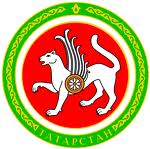 ТАТАРСТАН РЕСПУБЛИКАСЫФИНАНС  МИНИСТРЛЫГЫКАЗНАЧЫЛЫК ДЕПАРТАМЕНТЫУң як Болак ур., 5 нче йорт, Казан, 420111№21-11На №от